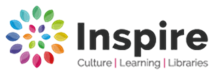 Mobile Library visits for 2024 Any enquires please contact: Ask Inspire 01623 677 200 or Email: worksop.library@inspireculture.org.ukWebsite inspireculture.org.ukDay: MondayDay: MondayMobile: NorthMobile: NorthRoute:1 Sutton cum Lound - OrdsallRoute:1 Sutton cum Lound - OrdsallRoute:1 Sutton cum Lound - OrdsallJan 22ndFeb 19thFeb 19thMar 18thMar 18th Apr 15thMay 13th June 10th July 8thJuly 8thAugust 5th August 5th Sept 2ndSept 30thOct 28thNov 25thNov 25thDec 23rdDec 23rdJan 20th 2025Stop No.LocationStop Name Arrive Depart12Sutton cum Lound46 Station Road10.0010.103Sutton cum Lound22 Station Road10.1010.204Sutton cum LoundTown Street10.2510.405Sutton cum LoundPortland Meadows10.4511.0067Lound Lound Hall Care Home11.0511.308Retford60 Galway Crescent/Clifton Way11.4011.509Retford42 Monckton Road11.5512.0510Retford65 Galway Crescent 12.1012.2011Retford6 Galway Crescent 12.2512.3512RetfordQueens Court- Queen St13.3013.4013RetfordAllison Avenue/Grove Road13.5014.1014OrdsallNewlands/Ashcroft14.1514.4015OrdsallAll Hallows Close14.4515.1016Ordsall  Nursery – Welbeck Rd15.1515.3017OrdsallNorthumbria Drive15.3515.45